Утверждено распоряжением Контрольно-счетной палаты г. Владикавказ от 06.02.2020 № 14-рЗаключение № 4 от 06.02.2020 г.на проект муниципального контракта о предоставлении неисключительных (пользовательских) прав на использование объектов интеллектуальной собственности (программ для ЭВМ)1. Основание для проведения экспертно-аналитического мероприятия: обращение Финансового управления АМС г. Владикавказа от 27.01.2020 № 12/17, распоряжение Контрольно-счетной палаты г. Владикавказ от 03.02.2020 № 12-р «О проведении экспертно-аналитического мероприятия «Экспертиза проекта муниципального контракта о предоставлении неисключительных (пользовательских) прав на использование объектов интеллектуальной собственности (программ для ЭВМ)».2. Цель экспертно-аналитического мероприятия: установить соответствие проекта муниципального контракта о предоставлении неисключительных (пользовательских) прав на использование объектов интеллектуальной собственности (программ для ЭВМ) действующему законодательству Российской Федерации.3. Предмет экспертно-аналитического мероприятия: экспертиза проекта муниципального контракта о предоставлении неисключительных (пользовательских) прав на использование объектов интеллектуальной собственности (программ для ЭВМ).4. Перечень нормативных правовых актов, использованных и проанализированных в процессе проведения экспертно-аналитического мероприятия:Бюджетный кодекс РФ, Федеральный закон Российской Федерации от 06.10.2003 № 131-ФЗ «Об общих принципах организации местного самоуправления в Российской Федерации», Федеральный закон от 25.12.2008 № 273-ФЗ «О противодействии коррупции», Федеральный закон от 17.07.2009 № 172-ФЗ «Об антикоррупционной экспертизе нормативных правовых актов и проектов нормативных правовых актов», Федеральный закон от 05.04.2013 № 44-ФЗ «О контрактной системе в сфере закупок товаров, работ, услуг для обеспечения государственных и муниципальных нужд», Методические рекомендации по применению методов определения начальной (максимальной) цены контракта», утвержденные приказом Министерства экономического развития РФ от 02.10.2013 № 567, Закон Республики Северная Осетия-Алания от 15.06.2009 № 16-РЗ «О противодействии коррупции в Республике Северная Осетия-Алания», Закон Республики Северная Осетия-Алания от 25.04.2006 № 24-РЗ «О местном самоуправлении в Республике Северная Осетия-Алания», Положение о мерах по противодействию коррупции в муниципальном образовании г. Владикавказ (Дзауджикау), утвержденное решением Собрания представителей г. Владикавказ от 03.07.2012 № 35/36, Устав муниципального образования г. Владикавказ (Дзауджикау), Положение о Финансовом управлении АМС г. Владикавказа, утвержденное решением Собрания представителей г. Владикавказ от 19.02.2016 № 20/117, решение Собрания представителей г. Владикавказ от 05.11.2013 № 46/73 «Об утверждении  Положения о бюджетном процессе в муниципальном образовании г. Владикавказ».5. Сроки проведения экспертно-аналитического мероприятия с 03.02.2020 по 07.02.2020.6. Результаты экспертно-аналитического мероприятия:Представленный проект муниципального контракта о предоставлении неисключительных (пользовательских) прав на использование объектов интеллектуальной собственности (программ для ЭВМ) (далее – проект контракта) подготовлен в соответствии с требованиями Федерального закона от 05.04.2013 № 44-ФЗ «О контрактной системе в сфере закупок товаров, работ, услуг для обеспечения государственных и муниципальных нужд» и Бюджетного кодекса РФ.В соответствии с п. 1.1. проекта контракта Исполнитель обязуется оказать услуги  по предоставлению Заказчику (Финансовое управление администрации местного самоуправлении г. Владикавказа) неисключительных (пользовательских) прав на использование объектов интеллектуальной собственности программ для ЭВМ в составе автоматизированной системы управления бюджетным процессом, применяемой в Финансовом управлении администрации местного самоуправлении г. Владикавказа, пл. Штыба, 2, 3 этаж, каб. 312-237.Обоснование начальной (максимальной) цены контракта осуществлено в соответствии со статьей 22 Федерального закона от 05.04.2013 № 44-ФЗ, Методическими рекомендациями по применению методов определения начальной (максимальной) цены контракта, утвержденными приказом Министерства экономического развития РФ от 02.10.2013 № 567, методом сопоставления рыночных цен.Идентификационный код закупки в соответствии со статьей 23 Федерального закона от 05.04.2013 № 44-ФЗ «О контрактной системе в сфере закупок товаров, работ, услуг для обеспечения государственных и муниципальных нужд» 203150201307615130100100020025829244.7. Выводы:Каких-либо коррупциогенных факторов в проекте контракта не выявлено.Таким образом, Контрольно-счетная палата считает, что проект муниципального контракта по предоставлению неисключительных (пользовательских) прав на использование объектов интеллектуальной собственности (программ для ЭВМ) соответствует действующему законодательству Российской Федерации. Аудитор                                                                                                                         А.Икаев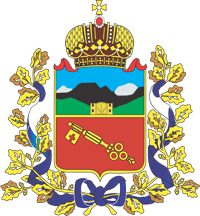 Республика Северная Осетия-АланияКОНТРОЛЬНО-СЧЕТНАЯ ПАЛАТАМУНИЦИПАЛЬНОГО ОБРАЗОВАНИЯ ГОРОД ВЛАДИКАВКАЗ (ДЗАУДЖИКАУ)Республика Северная Осетия-АланияКОНТРОЛЬНО-СЧЕТНАЯ ПАЛАТАМУНИЦИПАЛЬНОГО ОБРАЗОВАНИЯ ГОРОД ВЛАДИКАВКАЗ (ДЗАУДЖИКАУ)Республика Северная Осетия-АланияКОНТРОЛЬНО-СЧЕТНАЯ ПАЛАТАМУНИЦИПАЛЬНОГО ОБРАЗОВАНИЯ ГОРОД ВЛАДИКАВКАЗ (ДЗАУДЖИКАУ)